Приложение 1к Основной профессиональной образовательной программе ПССЗ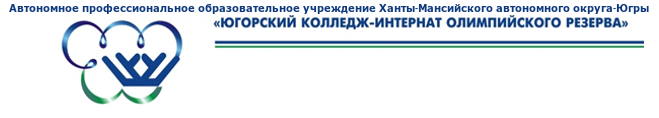 УТВЕРЖДАЮ:__________________Л.Н. Керимуллова «28» августа 2020г.РАБОЧАЯ ПРОГРАММА ДИСЦИПЛИНЫ  КУЛЬТУРОЛОГИЯ Направление подготовки (специальность): 49.02.01 «Физическая культура»  (повышенный уровень)  Профиль (при наличии): педагог по физической культуре и спорту/тренер/учитель физической культуры* – в соответствии с учебным планомг. Ханты-Мансийск-2020Рабочая программа учебной дисциплины разработана в соответствии с требованиями Федерального государственного образовательного стандарта 49.02.01 «Физическая культура»  (повышенный уровень) по направлению подготовки (профилю направления, специальности) педагог по физической культуре и спорту/тренер/учитель физической культурыРабочая программа учебной дисциплины разработана: Г.В.Ленинг (преподаватель)                (должность, статус разработчика).Рабочая программа дисциплины рассмотрена на методическом объединении «28» августа 2020г. протокол № 1Руководитель структурного подразделения _______________ Л.Н.Керимуллова, врио директора Рабочая программа учебной дисциплины утверждена на заседании  педагогического совета «28» августа 2020г. приказ № 456-одПредседатель совещательного коллегиального органа по учебной (учебно-методической) работе ________________________ Л.Н.Керимуллова,                                                              (Ф.И.О., должность, статус, подпись).врио директора. СОДЕРЖАНИЕ1. паспорт ПРОГРАММЫ УЧЕБНОЙ ДИСЦИПЛИНЫКУЛЬТУРОЛОГИЯОбласть применения программыПрограмма учебной дисциплины «Культурология» является частью основной профессиональной образовательной программы по подготовке специалистов среднего звена по специальности 49.02.01 Физическая культура в соответствии с ФГОС СПО.Место дисциплины в структуре ППССЗУчебная дисциплина «Культурология» относится к общему гуманитарному и социально-экономическому учебному циклу программы подготовки специалистов среднего звенаЦели и задачи дисциплины - требования к результатам освоения дисциплины:В результате освоения дисциплины обучающихся должен уметь:выделять теоретические, прикладные, ценностные аспекты культурологического знания, применять их для обоснования практических решений, касающихся как повседневной жизни, так и профессиональной области;формировать и обосновывать личную позицию по отношению к проблемам культуры.В результате освоения дисциплины обучающихся должен знать:исходные понятия и термины культурологии;важнейшие школы и концепции мировой и отечественной культурологии;характеристики основных этапов развития культуры в истории общества.Перечень формируемых компетенцийОК 1. Понимать сущность и социальную значимость своей будущей профессии, проявлять к ней устойчивый интерес.ОК 2. Организовывать собственную деятельность, определять методы решения профессиональных задач, оценивать их эффективность и качество.ОК 3. Оценивать риски и принимать решения в нестандартных ситуациях.ОК 4. Осуществлять поиск, анализ и оценку информации, необходимой для постановки и решения профессиональных задач, профессионального и личностного развития.ОК 5. Использовать информационно-коммуникационные технологии для совершенствования профессиональной деятельности.ОК 6. Работать в коллективе и команде, взаимодействовать с коллегами и социальными партнерами.ОК 7. Ставить цели, мотивировать деятельность занимающихся физической культурой и спортом, организовывать и контролировать их работу с принятием на себя ответственности за качество учебно-тренировочного процесса и организации физкультурно-спортивных мероприятий и занятий.ОК 8. Самостоятельно определять задачи профессионального и личностного развития, заниматься самообразованием, осознанно планировать повышение квалификации.ОК 9. Осуществлять профессиональную деятельность в условиях обновления ее целей, содержания и смены технологий.ОК 11. Строить профессиональную деятельность с соблюдением правовых норм, ее регулирующих.ПК 2.2. Мотивировать население различных возрастных групп к участию в физкультурноспортивной деятельности.ПК 3.3. Систематизировать педагогический опыт в области физической культуры и спорта на основе изучения профессиональной литературы, самоанализа и анализа деятельности других педагогов.ПК 3.4. Оформлять методические разработки в виде отчетов, рефератов, выступлений.Рекомендуемое количество часов на освоение программы дисциплины:Максимальной учебной нагрузки обучающегося 54 часов, в том числе: обязательной аудиторной учебной нагрузки обучающегося 34 часов; самостоятельной работы обучающегося 20 часов.2. СТРУКТУРА И СОДЕРЖАНИЕ УЧЕБНОЙ ДИСЦИПЛИНЫ2.1. Объем учебной дисциплины и виды учебной работы2. Тематический план и содержание учебной дисциплины  " Культурология"3. условия реализации УЧЕБНОЙ дисциплины3.1. Требования к минимальному материально-техническому обеспечениюОборудование учебного кабинета:посадочные места по количеству обучающихся; рабочее место преподавателя; учебно-наглядные пособия по дисциплине Технические средства обучения:компьютер с лицензионным программным обеспечением;- интерактивная доска с лицензионным программным обеспечением и мультимедиапроектор.3.2. Информационное обеспечение обученияПеречень рекомендуемых учебных изданий, Интернет-ресурсов, дополнительной литературыОсновные источники:Культурология 2-е изд./ учебник и практикум для СПО/ Л.М. Кузнецов, А.С. Николаев- М.:Юрайт,  2017Дополнительные источники: Интернет источникиhttp://www.countries.ru/library — энциклопедия по культурологии.http://www.VLZ.ru/ELIB/index.htm — небольшая электронная библиотека художественной литературы.http://www.filosofya.by.ru — библиотека философских и культурологических текстов.http://www.ortodox.ru— общий сайт по русскому православиюhttp://www.mega.km.ru — Мегаэнциклопедия Кирилла и Мефодия.http://www.mincult.ru — сайт Министерства культуры Российской Федерации.http://www.bazhenoff.ru — Интернет-журнал, посвященный проблемам архитектурной теории и практики и содержащий одну из лучших в Рунете коллекцию архитектурных ссылок.http://www.earthburg.ru — гуманитарный портал, включающий разделы по философии, искусствоведению, эстетике, культурологии, визуальным видам искусства: живописи, скульптуре, графике, фотографии, а также литературный раздел поэзии и прозы.http://www.russ.ru— ежедневное сетевое издание о современной культуре, обществе, политике (имеются обширные разделы о музеях мира, современных художниках, культуре России).http://www.krugosvet.ru — универсальная электронная библиотека, имеющая разделы, посвященные искусству, архитектуре, литературе, музыке, религии, театру и кино.http://www.aboutrussia.by.ru— культурные, исторические и природные места России.http://www.silverage.ru — культура России Серебряного века.http://www.geraldika.ru— геральдика страны и мира.4. Контроль и оценка результатов освоения УЧЕБНОЙ ДисциплиныКонтроль и оценка результатов освоения учебной дисциплины осуществляется преподавателем в процессе проведения практических занятий и лабораторных работ, тестирования, а также выполнения обучающимися индивидуальных заданий, проектов, исследований.Разработчики: 	АПОУ ХМАО-Югры             преподаватель                Г.В.Ленинг___________________          _________________         _______________               (место работы)                               (занимаемая должность)                 (инициалы, фамилия)Эксперты: ____________________            ___________________          _____________________               (место работы)                              (занимаемая должность)                   (инициалы, фамилия)____________________            ___________________          _____________________               (место работы)                              (занимаемая должность)                   (инициалы, фамилия)Очная форма*Заочная форма*Индекс по учебному плануОГСЭ.07Курс3 курс на базе 9 классов2 курс на базе 11 классовСеместр6 семестр на базе 9 классов4 семестр на базе 11 классовОбщее количество часов:54 часаАудиторные занятия34 часаСамостоятельная (внеаудиторная) работа20 часовФорма контроляКонтрольная работастр.ПАСПОРТ ПРОГРАММЫ УЧЕБНОЙ ДИСЦИПЛИНЫ4 СТРУКТУРА и содержание УЧЕБНОЙ ДИСЦИПЛИНЫ6 условия реализации  учебной дисциплины9Контроль и оценка результатов Освоения учебной дисциплины10 Вид учебной работыОбъем часовМаксимальная учебная нагрузка (всего)54Обязательная аудиторная учебная нагрузка (всего) 34в том числе:     лабораторные  работы*     практические занятия6     контрольные работы*     курсовая работа (проект) (если предусмотрено)*Самостоятельная работа обучающегося (всего)20в том числе:     самостоятельная работа над курсовой работой (проектом) (если предусмотрено)*    Работа над презентациями   Работа над рефератамиУказываются другие виды самостоятельной работы при их наличии (реферат, расчетно-графическая работа, внеаудиторная самостоятельная работа и т.п.).20Итоговая аттестация в форме КОНТРОЛЬНОЙ РАБОТЫИтоговая аттестация в форме КОНТРОЛЬНОЙ РАБОТЫНаименование разделов и темСодержание учебного материала, лабораторные  работы и практические занятия, самостоятельная работа обучающихся, курсовая работа (проект) (если предусмотрены)Содержание учебного материала, лабораторные  работы и практические занятия, самостоятельная работа обучающихся, курсовая работа (проект) (если предусмотрены)Объем часов12232Раздел 1.Структура и состав современного культурологического знанияСтруктура и состав современного культурологического знанияСтруктура и состав современного культурологического знанияСодержание учебного материалаСодержание учебного материалаТема 1.1Систематизация культурологических ученийСистематизация культурологических учений1-2Основные подходы к изучению культуры3Панорама наук о культуреТема 1.2Систематизация концепций культурыСистематизация концепций культуры4Становление понятия «культура»5Эволюция понятия «культура»6-7Концепции культуры8Практическое занятие №1 «Систематизация культурологических учений»Раздел 2. Основные понятия культурологииОсновные понятия культурологииОсновные понятия культурологииТема 2.1Становление человека и культурыСтановление человека и культуры9-10Антропогенез как культурологическая проблема11«Человек» телесный»: особенности морфологии человека12Тело человека как феномен культуры13Практическое занятие №2 «Становление человека и культуры»Тема 2.2Археотипы культурыАрхеотипы культуры14Археология любви15-16Половой символизм культуры17-18Миф, культ, культура19Практическое занятие №3 «Археотипы культуры»Тема 2.3Динамика и типология культурыДинамика и типология культуры20Модели истории  культуры21Историческая динамика культуры22Культурный полицентризм 23Типология культуры24Морфология культуры25Практическое занятие №4 « Динамика и типология культуры»Раздел 3. Прикладная культурологияПрикладная культурологияПрикладная культурологияТема 3.1Культура, природа и человек Культура, природа и человек 26Социокультурная практика в культурной экологии27Социокультурная практика в туризме28Взаимодействие культур29Практическое занятие №5 «Культура, природа и человек»Тема 3.3Культура, природа и человекКультура, природа и человек30Государство и культура 31-32Образование и культура33Социокультурная практика в организациях34Практическое занятие № 6  «Культура, природа и человек» (контрольная работа)итогоМаксимальная учебная нагрузкаМаксимальная учебная нагрузка54Самостоятельная работаСамостоятельная работа20Обязательная аудиторная учебная нагрузкаВ том числе:Лекционные занятияПрактические занятияОбязательная аудиторная учебная нагрузкаВ том числе:Лекционные занятияПрактические занятия34286Результаты обучения(освоенные умения, усвоенные знания)Формы и методы контроля и оценки результатов обученияуметь: уметь: анализировать современные культурологические процессы, правильно применяя инструментарий культурологической науки;выделять теоретические и прикладные, аксиологические и инструментальные компоненты культурологического знания;определять роль и функции вышеперечисленных компонентов в подготовке и обосновании  решений, связанных с индивидуальной и национальной культурой.определить значение культурологии как отрасли духовной культуры для формированияличности, гражданской позиции ипрофессиональных навыков;определить соотношение для жизничеловека свободы и ответственности, материальныхи духовных ценностей; определить значение культурологии как отрасли духовной культуры для формированияличности, гражданской позиции ипрофессиональных навыковопределить соотношение для жизничеловека свободы и ответственности, материальныхи духовных ценностейдомашние задания, практические занятия, проверка работзнать: знать: основные термины и категории современной культурологии;основные этапы развития культурологической мысли в России и мире;структуру, задачи и функции культурологии;основные современные теории и методы культурологии;домашние задания, проверка рефератов,практические занятия, устный опрос, внеаудиторная самостоятельная работаВладеть:Владеть:основными понятиями и категориальным аппаратом культурологического знания; методикой аналитического рассмотрения основных  культурных событий в стране и за рубежом.домашние задания,практические занятия, внеаудиторная самостоятельная работа,  